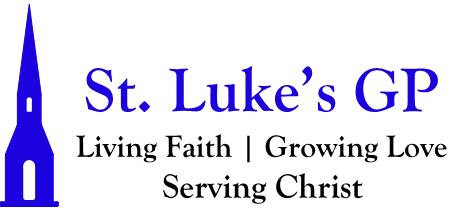 St. Luke’s Gondola Point Morning Prayer Service Palm Sunday - April 4, 2023[Un-bolded words are said by one, Bolded words can be said by all.]LITURGY OF THE PALMSOpening Hymn: Crown Him With Many Crowns (CP #378)Blessed is he who comes in the name of the Lord. Hosanna in the highest.Dear friends in Christ, during Lent we have been preparing for the celebration of our Lord’s paschal mystery. On this day our Lord Jesus Christ entered the holy city of Jerusalem in triumph. The people welcomed him with palms and shouts of praise, but the path before him led to self-giving, suffering, and death. Today we greet him as our King, although we know his crown is thorns and his throne a cross. We follow him this week from the glory of the palms to the glory of the resurrection by way of the dark road of suffering and death. United with him in his suffering on the cross, may we share his resurrection and new life. Let us pray. Assist us mercifully with your help, Lord God of our salvation, that we may enter with joy into the celebration of those mighty acts whereby you give us life and immortality; through Jesus Christ our Lord. Amen.The Lord be with you: And also with you.The Holy Gospel of our Lord Jesus Christ, according to Matthew (21:1-11). Glory to You, Lord Jesus Christ.When they had come near Jerusalem and had reached Bethphage, at the Mount of Olives, Jesus sent two disciples, saying to them, “Go into the village ahead of you, and immediately you will find a donkey tied, and a colt with her; untie them and bring them to me. If anyone says anything to you, just say this, ‘The Lord needs them.’ And he will send them immediately.” This took place to fulfill what had been spoken through the prophet, saying, “Tell the daughter of Zion, Look, your king is coming to you, humble, and mounted on a donkey, and on a colt, the foal of a donkey.” The disciples went and did as Jesus had directed them; they brought the donkey and the colt, and put their cloaks on them, and he sat on them. A very large crowd spread their cloaks on the road, and others cut branches from the trees and spread them on the road. The crowds that went ahead of him and that followed were shouting, “Hosanna to the Son of David! Blessed is the one who comes in the name of the Lord! Hosanna in the highest heaven!” When he entered Jerusalem, the whole city was in turmoil, asking, “Who is this?” The crowds were saying, “This is the prophet Jesus from Nazareth in Galilee.” The Gospel of Christ. Praise to you, Lord Jesus Christ.Let us Pray:It is right to praise you, almighty God, for the acts of love by which you have redeemed us through your Son Jesus Christ our Lord. The Hebrews acclaimed Jesus as Messiah and King, with palm branches in their hands, crying, Hosanna in the highest. May we also go forth to meet Christ and follow him in the way that leads to eternal life; who lives and reigns in glory with you and the Holy Spirit, now and for ever. Amen.All-Ages Song: Jesus SaviourMORNING PRAYERLord, open our lips,And our mouth shall proclaim your praise.O God, make speed to save us.O Lord, make haste to help us.Glory to the Father, and to the Son, and to the Holy Spirit: As it was in the beginning, is now, and will be for ever. Amen.God rules over all the earth: O come, let us worship.Jubilate Psalm 100Be joyful in the Lord, all you lands; *serve the Lord with gladness and come before his presence with a song.Know this: The Lord himself is God; *he himself has made us, and we are his; we are his people and the sheep of his pasture.Enter his gates with thanksgiving; go into his courts with praise; *give thanks to him and call upon his name.For the Lord is good; his mercy is everlasting; *and his faithfulness endures from age to age.God rules over all the earth: O come, let us worship.PROCLAMATION OF THE WORDThe first lesson is taken from the book of Isaiah 50:4–9a.The Lord God has given me the tongue of a teacher,that I may know how to sustain the weary with a word. Morning by morning he wakens— wakens my ear to listen as those who are taught. The Lord God has opened my ear, and I was not rebellious, I did not turn backward. I gave my back to those who struck me, and my cheeks to those who pulled out the beard; I did not hide my face from insult and spitting. The Lord God helps me; therefore I have not been disgraced; therefore I have set my face like flint, and I know that I shall not be put to shame; he who vindicates me is near. Who will contend with me? Let us stand up together. Who are my adversaries? Let them confront me. It is the Lord God who helps me; who will declare me guilty?The word of the Lord: Thanks be to God.Psalm 31:9-16Have mercy on me, O Lord, for I am in trouble; *my eye is consumed with sorrow, and also my throat and my belly.For my life is wasted with grief, and my years with sighing; *my strength fails me because of affliction, and my bones are consumed.I have become a reproach to all my enemies and even to my neighbours,a dismay to those of my acquaintance; *when they see me in the street they avoid me.I am forgotten like a dead man, out of mind; *I am as useless as a broken pot.For I have heard the whispering of the crowd; fear is all around; *they put their heads together against me; they plot to take my life.But as for me, I have trusted in you, O Lord. *I have said, “You are my God.My times are in your hand; *rescue me from the hand of my enemies, and from those who persecute me.Make your face to shine upon your servant, *and in your loving-kindness save me.”Glory be to the Father, and to the Son, and to the Holy Spirit: As it was in the beginning, is now and will be for ever. Amen.The second lesson is taken from the letter to the Philippians 2:5–11. Let the same mind be in you that was in Christ Jesus, who, though he was in the form of God, did not regard equality with God as something to be exploited, but emptied himself, taking the form of a slave, being born in human likeness. And being found in human form, he humbled himself and became obedient to the point of death— even death on a cross. Therefore God also highly exalted him and gave him the name that is above every name, so that at the name of Jesus every knee should bend, in heaven and on earth and under the earth, and every tongue should confess that Jesus Christ is Lord, to the glory of God the Father.The word of the Lord: Thanks be to God.Hymn:  The Kingdom of God [Instead of a Sermon we will be taking time to listen to St. Matthew’s account of the crucifixion of Jesus, in a reflective and prayerful way.During this Gospel Reading, there will be several times set aside to pause for a moment and reflect upon what is happening in the Gospel, and how each part of the narrative might speak to us today. Instead of rushing through this reading, let us invite the Holy Spirit of God to make known to us the significance of what Jesus Christ has done for us.Take note of any parts of the reading that especially stand out to you. Throughout the coming week, I encourage you to return to those parts of the Gospel story, and bring them to God our Heavenly Father in prayer.]   The Lord be with you: And also with you.The Holy Gospel of our Lord Jesus Christ, according to Matthew (26:14-27:54). Glory to You, Lord Jesus Christ.Then one of the twelve, who was called Judas Iscariot, went to the chief priests and said, “What will you give me if I betray him to you?” They paid him thirty pieces of silver. And from that moment he began to look for an opportunity to betray him. On the first day of Unleavened Bread the disciples came to Jesus, saying, “Where do you want us to make the preparations for you to eat the Passover?” He said, “Go into the city to a certain man, and say to him, ‘The Teacher says, My time is near; I will keep the Passover at your house with my disciples.’ ” So the disciples did as Jesus had directed them, and they prepared the Passover meal. When it was evening, he took his place with the twelve; and while they were eating, he said, “Truly I tell you, one of you will betray me.” And they became greatly distressed and began to say to him one after another, “Surely not I, Lord?” He answered, “The one who has dipped his hand into the bowl with me will betray me. The Son of Man goes as it is written of him, but woe to that one by whom the Son of Man is betrayed! It would have been better for that one not to have been born.” Judas, who betrayed him, said, “Surely not I, Rabbi?” He replied, “You have said so.” [Pause for a moment of reflection]While they were eating, Jesus took a loaf of bread, and after blessing it he broke it, gave it to the disciples, and said, “Take, eat; this is my body.” Then he took a cup, and after giving thanks he gave it to them, saying, “Drink from it, all of you; for this is my blood of the covenant, which is poured out for many for the forgiveness of sins. I tell you, I will never again drink of this fruit of the vine until that day when I drink it new with you in my Father’s kingdom.” When they had sung the hymn, they went out to the Mount of Olives. Then Jesus said to them, “You will all become deserters because of me this night; for it is written, ‘I will strike the shepherd, and the sheep of the flock will be scattered.’ But after I am raised up, I will go ahead of you to Galilee.” Peter said to him, “Though all become deserters because of you, I will never desert you.” Jesus said to him, “Truly I tell you, this very night, before the cock crows, you will deny me three times.” Peter said to him, “Even though I must die with you, I will not deny you.” And so said all the disciples. [Pause for a moment of reflection]Then Jesus went with them to a place called Gethsemane; and he said to his disciples, “Sit here while I go over there and pray.” He took with him Peter and the two sons of Zebedee, and began to be grieved and agitated. Then he said to them, “I am deeply grieved, even to death; remain here, and stay awake with me.” And going a little farther, he threw himself on the ground and prayed, “My Father, if it is possible, let this cup pass from me; yet not what I want but what you want.” Then he came to the disciples and found them sleeping; and he said to Peter, “So, could you not stay awake with me one hour? Stay awake and pray that you may not come into the time of trial; the spirit indeed is willing, but the flesh is weak.” Again he went away for the second time and prayed, “My Father, if this cannot pass unless I drink it, your will be done.” Again he came and found them sleeping, for their eyes were heavy. So leaving them again, he went away and prayed for the third time, saying the same words. Then he came to the disciples and said to them, “Are you still sleeping and taking your rest? See, the hour is at hand, and the Son of Man is betrayed into the hands of sinners. Get up, let us be going. See, my betrayer is at hand.” [Pause for a moment of reflection]While he was still speaking, Judas, one of the twelve, arrived; with him was a large crowd with swords and clubs, from the chief priests and the elders of the people. Now the betrayer had given them a sign, saying, “The one I will kiss is the man; arrest him.” At once he came up to Jesus and said, “Greetings, Rabbi!” and kissed him. Jesus said to him, “Friend, do what you are here to do.” Then they came and laid hands on Jesus and arrested him. Suddenly, one of those with Jesus put his hand on his sword, drew it, and struck the slave of the high priest, cutting off his ear. Then Jesus said to him, “Put your sword back into its place; for all who take the sword will perish by the sword. Do you think that I cannot appeal to my Father, and he will at once send me more than twelve legions of angels? But how then would the scriptures be fulfilled, which say it must happen in this way?” At that hour Jesus said to the crowds, “Have you come out with swords and clubs to arrest me as though I were a bandit? Day after day I sat in the temple teaching, and you did not arrest me. But all this has taken place, so that the scriptures of the prophets may be fulfilled.” Then all the disciples deserted him and fled. [Pause for a moment of reflection]Those who had arrested Jesus took him to Caiaphas the high priest, in whose house the scribes and the elders had gathered. But Peter was following him at a distance, as far as the courtyard of the high priest; and going inside, he sat with the guards in order to see how this would end. Now the chief priests and the whole council were looking for false testimony against Jesus so that they might put him to death, but they found none, though many false witnesses came forward. At last two came forward and said, “This fellow said, ‘I am able to destroy the temple of God and to build it in three days.’ ” The high priest stood up and said, “Have you no answer? What is it that they testify against you?” But Jesus was silent. Then the high priest said to him, “I put you under oath before the living God, tell us if you are the Messiah, the Son of God.” Jesus said to him, “You have said so. But I tell you, From now on you will see the Son of Man seated at the right hand of Power and coming on the clouds of heaven.” [This is a quotation from the book of Daniel the prophet.]Then the high priest tore his clothes and said, “He has blasphemed! Why do we still need witnesses? You have now heard his blasphemy. What is your verdict?” They answered, “He deserves death.” Then they spat in his face and struck him; and some slapped him, saying, “Prophesy to us, you Messiah! Who is it that struck you?” [Pause for a moment of reflection]Now Peter was sitting outside in the courtyard. A servant-girl came to him and said, “You also were with Jesus the Galilean.” But he denied it before all of them, saying, “I do not know what you are talking about.” When he went out to the porch, another servant-girl saw him, and she said to the bystanders, “This man was with Jesus of Nazareth.” Again he denied it with an oath, “I do not know the man.” After a little while the bystanders came up and said to Peter, “Certainly you are also one of them, for your accent betrays you.” Then he began to curse, and he swore an oath, “I do not know the man!” At that moment the cock crowed. Then Peter remembered what Jesus had said: “Before the cock crows, you will deny me three times.” And he went out and wept bitterly. [Pause for a moment of reflection]When morning came, all the chief priests and the elders of the people conferred together against Jesus in order to bring about his death. They bound him, led him away, and handed him over to Pilate the governor. When Judas, his betrayer, saw that Jesus was condemned, he repented and brought back the thirty pieces of silver to the chief priests and the elders. He said, “I have sinned by betraying innocent blood.” But they said, “What is that to us? See to it yourself.” Throwing down the pieces of silver in the temple, he departed; and he went and hanged himself. But the chief priests, taking the pieces of silver, said, “It is not lawful to put them into the treasury, since they are blood money.” After conferring together, they used them to buy the potter’s field as a place to bury foreigners. For this reason that field has been called the Field of Blood to this day. Then was fulfilled what had been spoken through the prophet Jeremiah, “And they took the thirty pieces of silver, the price of the one on whom a price had been set, on whom some of the people of Israel had set a price, and they gave them for the potter’s field, as the Lord commanded me.”[Pause for a moment of reflection]Now Jesus stood before the governor; and the governor asked him, “Are you the King of the Jews?” Jesus said, “You say so.” But when he was accused by the chief priests and elders, he did not answer. Then Pilate said to him, “Do you not hear how many accusations they make against you?” But he gave him no answer, not even to a single charge, so that the governor was greatly amazed. Now at the festival the governor was accustomed to release a prisoner for the crowd, anyone whom they wanted. At that time they had a notorious prisoner, called Jesus Barabbas. So after they had gathered, Pilate said to them, “Whom do you want me to release for you, Jesus Barabbas or Jesus who is called the Messiah?” For he realized that it was out of jealousy that they had handed him over. While he was sitting on the judgment seat, his wife sent word to him, “Have nothing to do with that innocent man, for today I have suffered a great deal because of a dream about him.” Now the chief priests and the elders persuaded the crowds to ask for Barabbas and to have Jesus killed. The governor again said to them, “Which of the two do you want me to release for you?” And they said, “Barabbas.” Pilate said to them, “Then what should I do with Jesus who is called the Messiah?” All of them said, “Let him be crucified!” Then he asked, “Why, what evil has he done?” But they shouted all the more, “Let him be crucified!” So when Pilate saw that he could do nothing, but rather that a riot was beginning, he took some water and washed his hands before the crowd, saying, “I am innocent of this man’s blood; see to it yourselves.” Then the people as a whole answered, “His blood be on us and on our children!” So he released Barabbas for them; and after flogging Jesus, he handed him over to be crucified. [Pause for a moment of reflection][Please take hold of your Palm Cross for the remainder of the Gospel reading]Then the soldiers of the governor took Jesus into the governor’s headquarters, and they gathered the whole cohort around him. They stripped him and put a scarlet robe on him, and after twisting some thorns into a crown, they put it on his head. They put a reed in his right hand and knelt before him and mocked him, saying, “Hail, King of the Jews!” They spat on him, and took the reed and struck him on the head. After mocking him, they stripped him of the robe and put his own clothes on him. Then they led him away to crucify him. [Pause for a moment of reflection][As you are able, please stand for the remainder of the Gospel reading]As they went out, they came upon a man from Cyrene named Simon; they compelled this man to carry his cross. And when they came to a place called Golgotha (which means Place of a Skull), they offered him wine to drink, mixed with gall; but when he tasted it, he would not drink it. And when they had crucified him, they divided his clothes among themselves by casting lots; then they sat down there and kept watch over him. Over his head they put the charge against him, which read, “This is Jesus, the King of the Jews.” Then two bandits were crucified with him, one on his right and one on his left. Those who passed by derided him, shaking their heads and saying, “You who would destroy the temple and build it in three days, save yourself! If you are the Son of God, come down from the cross.” In the same way the chief priests also, along with the scribes and elders, were mocking him, saying, “He saved others; he cannot save himself. He is the King of Israel; let him come down from the cross now, and we will believe in him. He trusts in God; let God deliver him now, if he wants to; for he said, ‘I am God’s Son.’ ” The bandits who were crucified with him also taunted him in the same way. [Pause for a moment of reflection]From noon on, darkness came over the whole land until three in the afternoon. And about three o’clock Jesus cried with a loud voice, “Eli, Eli, lema sabachthani?” that is, “My God, my God, why have you forsaken me?” When some of the bystanders heard it, they said, “This man is calling for Elijah.” At once one of them ran and got a sponge, filled it with sour wine, put it on a stick, and gave it to him to drink. But the others said, “Wait, let us see whether Elijah will come to save him.” Then Jesus cried again with a loud voice and breathed his last. At that moment the curtain of the temple was torn in two, from top to bottom. The earth shook, and the rocks were split. The tombs also were opened, and many bodies of the saints who had fallen asleep were raised. After his resurrection they came out of the tombs and entered the holy city and appeared to many. Now when the centurion and those with him, who were keeping watch over Jesus, saw the earthquake and what took place, they were terrified and said, “Truly this man was God’s Son!” 	This is the Gospel of Christ. Praise to you, Lord Jesus Christ.The Apostles’ CreedI believe in God, the Father almighty, creator of heaven and earth.I believe in Jesus Christ, his only Son, our Lord.He was conceived by the power of the Holy Spirit and born of the Virgin Mary. He suffered under Pontius Pilate, was crucified, died, and was buried. He descended to the dead. On the third day he rose again.He ascended into heaven, and is seated at the right hand of the Father.He will come again to judge the living and the dead.I believe in the Holy Spirit, the holy catholic Church, the communion of saints, the forgiveness of sins, the resurrection of the body, and the life everlasting. Amen.INTERCESSIONSWith confidence and trust let us pray to the Lord, saying, “Lord, have mercy.”For the one holy catholic and apostolic Church throughout the world, we pray to you, Lord. Lord, have mercy.For the mission of the Church, that in faithful witness it may preach the gospel to the ends of the earth, we pray to you, Lord. Lord, have mercy.For those preparing for baptism and for their teachers and sponsors, we pray to you, Lord. Lord, have mercy.For peace in the world, that a spirit of respect and reconciliation may grow among nations and peoples, we pray to you, Lord. Lord, have mercy.For the poor, the persecuted, the sick, and all who suffer; for refugees, prisoners, and all in danger; that they may be relieved and protected, we pray to you, Lord. Lord, have mercy.For all whom we have injured or offended, we pray to you, Lord.Lord, have mercy.For grace to amend our lives and to further the reign of God, we pray to you, Lord. Lord, have mercy.For our own needs and those of others.[Take a moment of silence to offer up prayers and intercessions, for yourself and for others. Our weekly prayer list can be found in this week’s bulletin.]Hear us, we pray; Lord, have mercy.CollectAlmighty and everliving God,in tender love for all our human race you sent your Son our Saviour Jesus Christ to take our flesh and suffer death upon a cruel cross.May we follow the example of his great humility, and share in the glory of his resurrection; through Jesus Christ our Lord, who is alive and reigns with you and the Holy Spirit, one God, now and for ever. Amen.The Lord’s PrayerAnd now, as our Saviour Christ has taught us, we are bold to say, Our Father, who art in heaven, hallowed be thy name, thy kingdom come, thy will be done, on earth as it is in heaven. Give us this day our daily bread. And forgive us our trespasses, as we forgive those who trespass against us. And lead us not into temptation, but deliver us from evil. For thine is the kingdom, the power, and the glory, for ever and ever. Amen.Let us bless the Lord. Thanks be to God.Hymn: I Heard The Voice of Jesus Say (CP #508)Dismissal The grace of our Lord Jesus Christ, and the love of God, and the fellowship of the Holy Spirit, be with us all evermore. Amen.